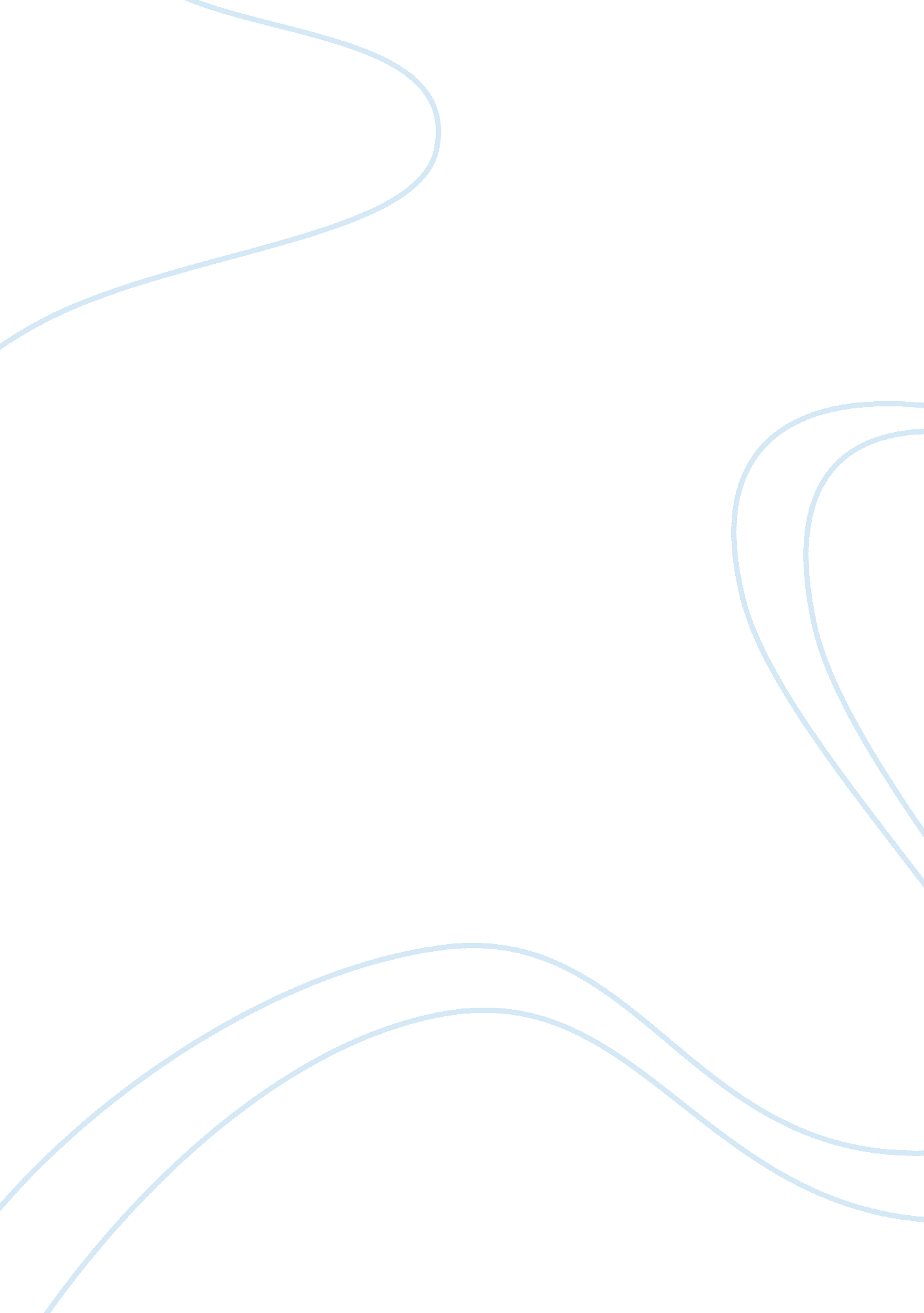 Good essay on excellent towards nursingProfession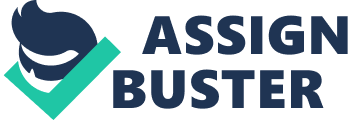 Final School Day: 18. 12. 2014 
Over the past few years, the nursing profession has been pushing its confines and the boundaries of the nursing practice. This profession has been transformed to include better quality of service. As such the delivery of nursing care has been tremendously improved in an effort to meet the increasing healthcare demands. While this profession undergoes the unprecedented changes, the nursing fraternity must remain true to all basic tenets of nursing. The profession must continue to advocate for the wellbeing of the patients with integrity and humility. 
The main goals of the nursing profession in the delivery of excellence towards the nursing profession is to create a platform where the fraternity leads the service industry and sets standards that improve innovation and excellence in all spheres of nursing. Towards this end, nurses collaborate to come up with several initiatives that are well related to innovation and excellence. Therefore, every meaningful experience gathered from the nursing profession is tied towards service delivery to the patient. The challenges and experiences I have had this term were related to nursing ethics in an effort to carry out improvement of services offered. 
Research has indicated that without nurses, basically much of the essential interventions in public health aimed at improving the health of people, populations, families and the general public would basically be impossible, especially on a large scale. As part of the responsibility of a nurse, many of them have continued to be involved in promotion and improvement activities as well as preventive work. In my experience in the past term, this provides a good platform for learning. 
First of all, the interaction with different clients provides a chance to learn how to apply nursing ethics to patients of different caliber and temperament. This in my opinion and experience is the most difficult part of carrying out the service in terms of healthcare. Secondly, I have gained experience in integrating medical and nursing ethics to delivery of good quality as expected in the current age of quality service delivery and innovations. 
The main challenges in this endeavor are the inclusion of nursing as a service industry without the necessary training in the same. The hurdle here is that a nurse is only trained to offer medical services (BRING & KENDALL, 2011). In the 21st century, every industry is geared towards attaining the company objectives and goals. Apart from quality delivery of health care services, the nursing profession is increasingly becoming commercialized. This calls for additional education to the nurses and a realignment of the entire nursing fraternity in order to cater for these differences (Willging, 2006). 
In different presentations from my peers and myself, I have learned that expression of ideas in an eloquent manner goes a long way in explaining a medical phenomenon or otherwise. During the presentations, I also gathered knowledge on the importance of listening. In this regard, a good listener also gains knowledge on expression of ideas in a more eloquent manner. In this regard, I have been able to grow in various aspects that run from having listening skills, interpersonal skills to service delivery skills. References BRING, J. E., & KENDALL, E. R. (2011). Nursing care quality and the False Claims 
Act. Long-Term Living: For The Continuing Care Professional, 60(6), 35-39. 
Willging, P. R. (2006). Get ready for community-based long-term care. Nursing Homes: 
Long Term Care Management, 55(3), 20-23. 